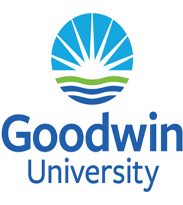 Goodwin University Educational Services, INC.Special Meeting of the School Building CommitteeFebruary 21, 2023 at 4:30pmVirtual Meeting Access:https://goodwin-edu.zoom.us/j/96349770180AgendaAttendees: Andy DiFatta, Frank Amodio, Mark McGovern, Tony Matta, Todd Andrews, Sal Menzo, Eddie MeyerCalled to Order at 4:33 pm by Andy DiFattaPublic CommentNoneUpdates on the Magnet Pre-K to 5 School (State Project #542-0007) and Magnet Technical High School (State Project # 542-0008)Thomas Romagnoli of Downes Construction updated the committee on the Pre-K-grade 5 project.  Seven firms responded to the Request for Qualifications for Architectural & Engineering Design Team Services, by the deadline of February 9, 2023.  All firms were graded by the evaluation committee which recommended a shortlist of the following firms for an interview, presentation, and cost proposal.TSKP StudiosQA&M ArchitectureFriar ArchitectureMembers of the committee asked questions regarding workload and experience working in the past with the recommended firms.  Rating scorecards were reviewed as well as the interview process and timing of interviews.Thomas Romagnoli updated the committee on the Magnet Technical High School project.  Eight firms responded to the Request for Qualifications for Architectural & Engineering Design Team Services on February 9, 2023.  All firms were graded by the evalu8ation committee which recommends a shortlist of the following firms for an interview, presentation, and cost proposal in March. TSKP StudiosQA&M ArchitectureKaestle BoosMembers of the committee asked questions regarding rankings.  There was discussion on the need to be mindful of the financial risk in advance of necessary legislative action for these projects.  It was also noted that progress on this process should be communicated to the finance committee.  An update at the next meeting was suggested.  Interviews of the short-listed firms will be scheduled and communicated soon.  March 7th is the targeted date.  Interviews will be held as part of a special meeting of the committee. Business Requiring ActionAuthorization to Short List Architectural firms for the Pre-K to Magnet School (State Project #542-0007)A motion was made by Frank Amodio, seconded by Andy DiFatta.  Approved unanimously (Andy DiFatta, Frank Amodio, Eddie Meyer, Todd Andrews). Authorization to Short List Architectural firms for the Magnet Technical High School (State Project #542-0008)A motion was made by Andy DiFatta, seconded by Frank Amodio.  Approved unanimously (Andy DiFatta, Frank Amodio, Eddie Meyer, Todd Andrews). AdjournmentMotion to Adjourn at 5:12pm by Andy DiFatta, Frank Amodio second, and approved unanimously (Andy DiFatta, Frank Amodio, Eddie Meyer, Todd Andrews).